Если Вы платите через Сбербанк. Онлайн, то есть возможность не вбивать реквизиты.В строке поиска набираете ИП Марусова или и нажимаете «найти» (Лупа на клавиатуре телефона)В разделе Организации появляется Ирбис (ИП Марусова Д.А.) (рядом с ним нарисована иконка в виде ирбиса – нашего символа). Нажимаете.Вводите свои ФИО родителя. Нажимаете продолжить.Вводите свои адрес и назначение платежа.5.    В Назначении платежа пишете: «ФИ ребенка. Филиал. Название группы. Свой номер телефона. Без НДС».Например: «Тверская. Ромашкина Лилия. Грин. 9621231234. Без НДС»Указываете обязательно: ФИ ребенка (полные фамилия и имя ребенка, не ваши), Название филиала (Строгино, Тверская и пр.), Название группы (если группа новая и пока без имени, нужно указать возрастную категорию, например: «нов. 9-12 лет», телефон родителя, без НДС. Чтобы мы могли определить за что и за кого совершён платеж. Если в назначении не помещается вся информация, то можете сокращать слова (названия групп, например). Нажимаете «Продолжить».Вводите сумму платежа. Нажимаете «Продолжить».Все оплата совершена.Средства зачисляются банком на р/сч через 1-3 дня. Совершайте оплату минимум за 3 дня до даты занятия, чтобы мы могли увидеть ее, и отметить в табеле посещений.Просьба после совершения оплаты прислать руководителю филиала чек или скриншот. Также можно оплатить по QR коду, НО через банковское приложение (обязательно). В случае если Вы просто наведёте камеру телефона, то он не сработает.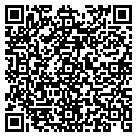  - линия отрезаИзвещениеКассирИндивидуальный предприниматель Марусова Дарья АлександровнаИндивидуальный предприниматель Марусова Дарья АлександровнаИндивидуальный предприниматель Марусова Дарья АлександровнаИндивидуальный предприниматель Марусова Дарья АлександровнаИндивидуальный предприниматель Марусова Дарья АлександровнаИндивидуальный предприниматель Марусова Дарья АлександровнаИндивидуальный предприниматель Марусова Дарья АлександровнаИндивидуальный предприниматель Марусова Дарья АлександровнаИндивидуальный предприниматель Марусова Дарья АлександровнаИзвещениеКассир(наименование получателя платежа)(наименование получателя платежа)(наименование получателя платежа)(наименование получателя платежа)(наименование получателя платежа)(наименование получателя платежа)(наименование получателя платежа)(наименование получателя платежа)(наименование получателя платежа)ИзвещениеКассир2465160190072465160190074080281033804000956240802810338040009562408028103380400095624080281033804000956240802810338040009562ИзвещениеКассир            (ИНН получателя платежа)                                               (номер счета получателя платежа)            (ИНН получателя платежа)                                               (номер счета получателя платежа)            (ИНН получателя платежа)                                               (номер счета получателя платежа)            (ИНН получателя платежа)                                               (номер счета получателя платежа)            (ИНН получателя платежа)                                               (номер счета получателя платежа)            (ИНН получателя платежа)                                               (номер счета получателя платежа)            (ИНН получателя платежа)                                               (номер счета получателя платежа)            (ИНН получателя платежа)                                               (номер счета получателя платежа)            (ИНН получателя платежа)                                               (номер счета получателя платежа)ИзвещениеКассирПАО СБЕРБАНКПАО СБЕРБАНКПАО СБЕРБАНКПАО СБЕРБАНКПАО СБЕРБАНКПАО СБЕРБАНКБИК044525225ИзвещениеКассир                     (наименование банка получателя платежа)                     (наименование банка получателя платежа)                     (наименование банка получателя платежа)                     (наименование банка получателя платежа)                     (наименование банка получателя платежа)                     (наименование банка получателя платежа)                     (наименование банка получателя платежа)                     (наименование банка получателя платежа)                     (наименование банка получателя платежа)ИзвещениеКассирНомер кор./сч. банка получателя платежаНомер кор./сч. банка получателя платежаНомер кор./сч. банка получателя платежаНомер кор./сч. банка получателя платежаНомер кор./сч. банка получателя платежа30101810400000000225301018104000000002253010181040000000022530101810400000000225ИзвещениеКассирФИ ребенка________________________________ филиал ________________ группа _______________  тел. (___)___-__-__. Без НДС             _________________ФИ ребенка________________________________ филиал ________________ группа _______________  тел. (___)___-__-__. Без НДС             _________________ФИ ребенка________________________________ филиал ________________ группа _______________  тел. (___)___-__-__. Без НДС             _________________ФИ ребенка________________________________ филиал ________________ группа _______________  тел. (___)___-__-__. Без НДС             _________________ФИ ребенка________________________________ филиал ________________ группа _______________  тел. (___)___-__-__. Без НДС             _________________ФИ ребенка________________________________ филиал ________________ группа _______________  тел. (___)___-__-__. Без НДС             _________________ФИ ребенка________________________________ филиал ________________ группа _______________  тел. (___)___-__-__. Без НДС             _________________ФИ ребенка________________________________ филиал ________________ группа _______________  тел. (___)___-__-__. Без НДС             _________________ФИ ребенка________________________________ филиал ________________ группа _______________  тел. (___)___-__-__. Без НДС             _________________ИзвещениеКассир(филиал, ФИ ребенка, название группы, тел. родителя)                                                                           (номер лицевого                                                                                                                                                                счета (код) плательщика)(филиал, ФИ ребенка, название группы, тел. родителя)                                                                           (номер лицевого                                                                                                                                                                счета (код) плательщика)(филиал, ФИ ребенка, название группы, тел. родителя)                                                                           (номер лицевого                                                                                                                                                                счета (код) плательщика)(филиал, ФИ ребенка, название группы, тел. родителя)                                                                           (номер лицевого                                                                                                                                                                счета (код) плательщика)(филиал, ФИ ребенка, название группы, тел. родителя)                                                                           (номер лицевого                                                                                                                                                                счета (код) плательщика)(филиал, ФИ ребенка, название группы, тел. родителя)                                                                           (номер лицевого                                                                                                                                                                счета (код) плательщика)(филиал, ФИ ребенка, название группы, тел. родителя)                                                                           (номер лицевого                                                                                                                                                                счета (код) плательщика)(филиал, ФИ ребенка, название группы, тел. родителя)                                                                           (номер лицевого                                                                                                                                                                счета (код) плательщика)(филиал, ФИ ребенка, название группы, тел. родителя)                                                                           (номер лицевого                                                                                                                                                                счета (код) плательщика)ИзвещениеКассирФ.И.О. плательщика:ИзвещениеКассирАдрес плательщика:ИзвещениеКассир ________________________________________________________________________________ ________________________________________________________________________________ ________________________________________________________________________________ ________________________________________________________________________________ ________________________________________________________________________________ ________________________________________________________________________________ ________________________________________________________________________________ ________________________________________________________________________________ ________________________________________________________________________________ИзвещениеКассирСумма платежа: _________ руб.  _____коп.   “______”_____________________ 20___г.Сумма платежа: _________ руб.  _____коп.   “______”_____________________ 20___г.Сумма платежа: _________ руб.  _____коп.   “______”_____________________ 20___г.Сумма платежа: _________ руб.  _____коп.   “______”_____________________ 20___г.Сумма платежа: _________ руб.  _____коп.   “______”_____________________ 20___г.Сумма платежа: _________ руб.  _____коп.   “______”_____________________ 20___г.Сумма платежа: _________ руб.  _____коп.   “______”_____________________ 20___г.Сумма платежа: _________ руб.  _____коп.   “______”_____________________ 20___г.Сумма платежа: _________ руб.  _____коп.   “______”_____________________ 20___г.ИзвещениеКассирС условиями приема указанной в платежном документе суммы, в т.ч. с суммой взимаемой платы за услуги банка ознакомлен и согласен.                                        Подпись плательщикаС условиями приема указанной в платежном документе суммы, в т.ч. с суммой взимаемой платы за услуги банка ознакомлен и согласен.                                        Подпись плательщикаС условиями приема указанной в платежном документе суммы, в т.ч. с суммой взимаемой платы за услуги банка ознакомлен и согласен.                                        Подпись плательщикаС условиями приема указанной в платежном документе суммы, в т.ч. с суммой взимаемой платы за услуги банка ознакомлен и согласен.                                        Подпись плательщикаС условиями приема указанной в платежном документе суммы, в т.ч. с суммой взимаемой платы за услуги банка ознакомлен и согласен.                                        Подпись плательщикаС условиями приема указанной в платежном документе суммы, в т.ч. с суммой взимаемой платы за услуги банка ознакомлен и согласен.                                        Подпись плательщикаС условиями приема указанной в платежном документе суммы, в т.ч. с суммой взимаемой платы за услуги банка ознакомлен и согласен.                                        Подпись плательщикаС условиями приема указанной в платежном документе суммы, в т.ч. с суммой взимаемой платы за услуги банка ознакомлен и согласен.                                        Подпись плательщикаС условиями приема указанной в платежном документе суммы, в т.ч. с суммой взимаемой платы за услуги банка ознакомлен и согласен.                                        Подпись плательщикаКвитанция КассирКвитанция КассирИндивидуальный предприниматель Марусова Дарья АлександровнаИндивидуальный предприниматель Марусова Дарья АлександровнаИндивидуальный предприниматель Марусова Дарья АлександровнаИндивидуальный предприниматель Марусова Дарья АлександровнаИндивидуальный предприниматель Марусова Дарья АлександровнаИндивидуальный предприниматель Марусова Дарья АлександровнаИндивидуальный предприниматель Марусова Дарья АлександровнаИндивидуальный предприниматель Марусова Дарья АлександровнаИндивидуальный предприниматель Марусова Дарья АлександровнаКвитанция Кассир(наименование получателя платежа)(наименование получателя платежа)(наименование получателя платежа)(наименование получателя платежа)(наименование получателя платежа)(наименование получателя платежа)(наименование получателя платежа)(наименование получателя платежа)(наименование получателя платежа)Квитанция Кассир2465160190072465160190074080281033804000956240802810338040009562408028103380400095624080281033804000956240802810338040009562Квитанция Кассир            (ИНН получателя платежа)                                               (номер счета получателя платежа)            (ИНН получателя платежа)                                               (номер счета получателя платежа)            (ИНН получателя платежа)                                               (номер счета получателя платежа)            (ИНН получателя платежа)                                               (номер счета получателя платежа)            (ИНН получателя платежа)                                               (номер счета получателя платежа)            (ИНН получателя платежа)                                               (номер счета получателя платежа)            (ИНН получателя платежа)                                               (номер счета получателя платежа)            (ИНН получателя платежа)                                               (номер счета получателя платежа)            (ИНН получателя платежа)                                               (номер счета получателя платежа)Квитанция КассирПАО СБЕРБАНКПАО СБЕРБАНКПАО СБЕРБАНКПАО СБЕРБАНКПАО СБЕРБАНКПАО СБЕРБАНКБИК044525225 - линия отрезаКвитанция Кассир                     (наименование банка получателя платежа)                     (наименование банка получателя платежа)                     (наименование банка получателя платежа)                     (наименование банка получателя платежа)                     (наименование банка получателя платежа)                     (наименование банка получателя платежа)                     (наименование банка получателя платежа)                     (наименование банка получателя платежа)                     (наименование банка получателя платежа) - линия отрезаКвитанция КассирНомер кор./сч. банка получателя платежаНомер кор./сч. банка получателя платежаНомер кор./сч. банка получателя платежаНомер кор./сч. банка получателя платежаНомер кор./сч. банка получателя платежа30101810400000000225301018104000000002253010181040000000022530101810400000000225 - линия отрезаКвитанция КассирФИ ребенка________________________________ филиал ________________ группа _______________  тел. (___)___-__-__. Без НДС             _________________ФИ ребенка________________________________ филиал ________________ группа _______________  тел. (___)___-__-__. Без НДС             _________________ФИ ребенка________________________________ филиал ________________ группа _______________  тел. (___)___-__-__. Без НДС             _________________ФИ ребенка________________________________ филиал ________________ группа _______________  тел. (___)___-__-__. Без НДС             _________________ФИ ребенка________________________________ филиал ________________ группа _______________  тел. (___)___-__-__. Без НДС             _________________ФИ ребенка________________________________ филиал ________________ группа _______________  тел. (___)___-__-__. Без НДС             _________________ФИ ребенка________________________________ филиал ________________ группа _______________  тел. (___)___-__-__. Без НДС             _________________ФИ ребенка________________________________ филиал ________________ группа _______________  тел. (___)___-__-__. Без НДС             _________________ФИ ребенка________________________________ филиал ________________ группа _______________  тел. (___)___-__-__. Без НДС             _________________ - линия отрезаКвитанция Кассир(филиал, ФИ ребенка, название группы, тел. родителя)                                                                           (номер лицевого                                                                                                                                                                счета (код) плательщика)(филиал, ФИ ребенка, название группы, тел. родителя)                                                                           (номер лицевого                                                                                                                                                                счета (код) плательщика)(филиал, ФИ ребенка, название группы, тел. родителя)                                                                           (номер лицевого                                                                                                                                                                счета (код) плательщика)(филиал, ФИ ребенка, название группы, тел. родителя)                                                                           (номер лицевого                                                                                                                                                                счета (код) плательщика)(филиал, ФИ ребенка, название группы, тел. родителя)                                                                           (номер лицевого                                                                                                                                                                счета (код) плательщика)(филиал, ФИ ребенка, название группы, тел. родителя)                                                                           (номер лицевого                                                                                                                                                                счета (код) плательщика)(филиал, ФИ ребенка, название группы, тел. родителя)                                                                           (номер лицевого                                                                                                                                                                счета (код) плательщика)(филиал, ФИ ребенка, название группы, тел. родителя)                                                                           (номер лицевого                                                                                                                                                                счета (код) плательщика)(филиал, ФИ ребенка, название группы, тел. родителя)                                                                           (номер лицевого                                                                                                                                                                счета (код) плательщика) - линия отрезаКвитанция КассирФ.И.О. плательщика: - линия отрезаКвитанция КассирАдрес плательщика: - линия отрезаКвитанция Кассир ________________________________________________________________________________ ________________________________________________________________________________ ________________________________________________________________________________ ________________________________________________________________________________ ________________________________________________________________________________ ________________________________________________________________________________ ________________________________________________________________________________ ________________________________________________________________________________ ________________________________________________________________________________ - линия отрезаКвитанция КассирСумма платежа: _________ руб.  ______ коп.   “________”________________________ 20___г..Сумма платежа: _________ руб.  ______ коп.   “________”________________________ 20___г..Сумма платежа: _________ руб.  ______ коп.   “________”________________________ 20___г..Сумма платежа: _________ руб.  ______ коп.   “________”________________________ 20___г..Сумма платежа: _________ руб.  ______ коп.   “________”________________________ 20___г..Сумма платежа: _________ руб.  ______ коп.   “________”________________________ 20___г..Сумма платежа: _________ руб.  ______ коп.   “________”________________________ 20___г..Сумма платежа: _________ руб.  ______ коп.   “________”________________________ 20___г..Сумма платежа: _________ руб.  ______ коп.   “________”________________________ 20___г.. - линия отрезаКвитанция КассирС условиями приема указанной в платежном документе суммы, в т.ч. с суммой взимаемой платы за услуги банка ознакомлен и согласен.                                                                                              Подпись плательщикаС условиями приема указанной в платежном документе суммы, в т.ч. с суммой взимаемой платы за услуги банка ознакомлен и согласен.                                                                                              Подпись плательщикаС условиями приема указанной в платежном документе суммы, в т.ч. с суммой взимаемой платы за услуги банка ознакомлен и согласен.                                                                                              Подпись плательщикаС условиями приема указанной в платежном документе суммы, в т.ч. с суммой взимаемой платы за услуги банка ознакомлен и согласен.                                                                                              Подпись плательщикаС условиями приема указанной в платежном документе суммы, в т.ч. с суммой взимаемой платы за услуги банка ознакомлен и согласен.                                                                                              Подпись плательщикаС условиями приема указанной в платежном документе суммы, в т.ч. с суммой взимаемой платы за услуги банка ознакомлен и согласен.                                                                                              Подпись плательщикаС условиями приема указанной в платежном документе суммы, в т.ч. с суммой взимаемой платы за услуги банка ознакомлен и согласен.                                                                                              Подпись плательщикаС условиями приема указанной в платежном документе суммы, в т.ч. с суммой взимаемой платы за услуги банка ознакомлен и согласен.                                                                                              Подпись плательщикаС условиями приема указанной в платежном документе суммы, в т.ч. с суммой взимаемой платы за услуги банка ознакомлен и согласен.                                                                                              Подпись плательщика - линия отреза - линия отреза